Corks Away!		Name: ____________________ Date: ________Take a cork or piece of Styrofoam and modify it so that it sinks.  Bonus points if you can make something neutrally buoyant. You cannot destroy the cork – it needs to be reusable when you are done.Draw your design.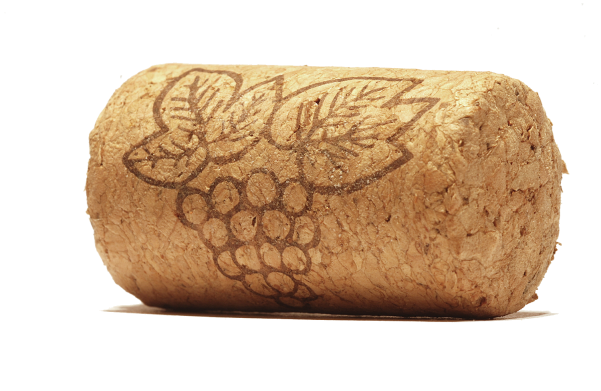 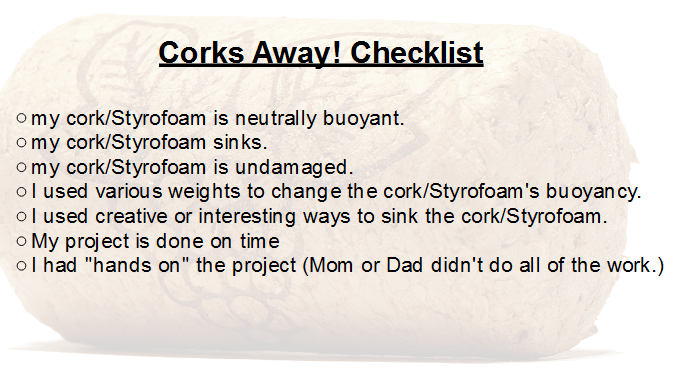 